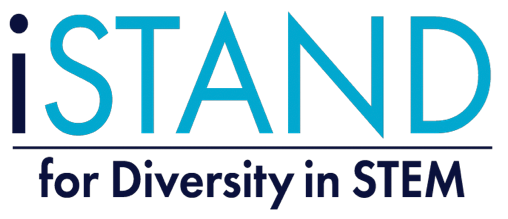 What factors should you consider when building a bridge?__________________________________________________________________________________________________________________________________________________________________________________________________________________________________________________________________________________________________________________________________________________________________________________________________________________________________________________________________________________________________________________________________________________________________Draw a blueprint for your bridge design below or on the backside of this paper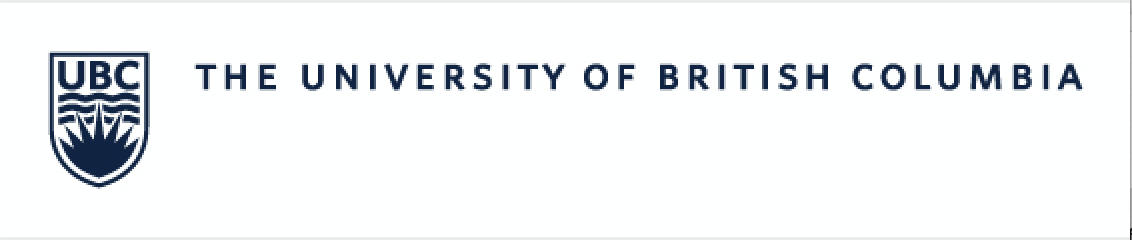 